Об утверждении размера должностного оклада военно-учетного работника Богатыревского сельского поселенияРуководствуясь постановлением Кабинета Министров Чувашской Республики №398 от 03 октября 2019 года «О внесении изменений в некоторые постановления Кабинета Министров Чувашской Республики»,  администрация Богатыревского сельского поселения ПОСТАНОВЛЯЕТ:       1. Распространить на военно-учетного работника Богатыревского сельского поселения Цивильского района Чувашской Республики условия оплаты труда, установленные постановлением  Кабинета Министров Чувашской Республики №398 от 03 октября 2019 года «О внесении изменений в некоторые постановления Кабинета Министров Чувашской Республики».       2.   Установить размер должностного оклада военно-учетного работника  в размере 2628,00 рублей.        3. Признать утратившим силу постановление администрации Богатыревского сельского поселения №04  от 26.02.2018 г. «Об утверждении размера должностного оклада военно-учетного работника Богатыревского сельского поселения».       4.Положения, указанные в настоящем постановлении, распространяются на правоотношения, возникшие с 1 октября 2019 года.       5. Настоящее постановление вступает в силу после его официального опубликования (обнародования) «Вестник Богатыревского сельского поселения».    Глава администрации Богатыревского    сельского поселения                                                           А.В.Лаврентьев     Администрация Богатыревского сельского поселения направляет для проведения правовой, антикоррупционной экспертизы проект нормативного правового акта – постановления администрации Богатыревского сельского поселения «Об утверждении размера должностного оклада военно-учетного работника Богатыревского сельского поселения».Глава администрации Богатыревскогосельского поселения                                                                   А.В.ЛаврентьевЧӐВАШ  РЕСПУБЛИКИÇĚРПӲ РАЙОНӖ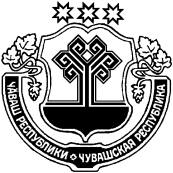 ЧУВАШСКАЯ РЕСПУБЛИКА ЦИВИЛЬСКИЙ РАЙОН ПАТĂРЬЕЛ ЯЛ ПОСЕЛЕНИЙĚН АДМИНИСТРАЦИЙĚ ЙЫШĂНУ2019ç. юпа уйăхĕн 28-мĕшĕ.№ 60Патӑрьел ялěАДМИНИСТРАЦИЯ БОГАТЫРЕВСКОГО СЕЛЬСКОГО ПОСЕЛЕНИЯ ПОСТАНОВЛЕНИЕ«28» октября 2019 г.№60  село БогатыревоЧĂВАШ РЕСПУБЛИКИÇĔРПУ РАЙОНĚПАТĂРЪЕЛ ЯЛ ПОСЕЛЕНИЙĚН АДМИНИСТРАЦИЙĚ ЧУВАШСКАЯ РЕСПУБЛИКА ЦИВИЛЬСКИЙ РАЙОН АДМИНИСТРАЦИЯБОГАТЫРЕВСКОГО СЕЛЬСКОГО ПОСЕЛЕНИЯ 429922, Чувашская Республика, Цивильский  район, с. Богатырево, ул.Восточная, д. 3,тел.8(83545) 63-4-48,Е-mail: sao-bogat@zivil.cap.ru«_24_» октября 2019 г. №_265И.о.прокурора Цивильского районастаршему советнику юстиции А.М.Бабаеву